( ) AUS RatingS1-110:15 A.M. HK TIME(04.11.2014)(1:15 P.M. LOCAL TIME)(04.11.2014)Schweppes #FlemingtonFling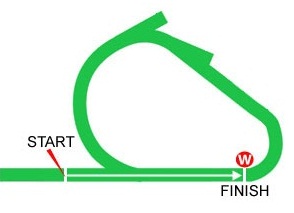 Flemington Racecourse - Turf - 1000 Metres (Straight) For 3-years-old. Set Weights plus Penalties. Weights (excluding penalties): colts and geldings 123lb; fillies 119lb. No allowances for apprentices.Total Prize Money (AUD) $100,000 and $1,500 Trophies1st $60,000 and trophies of $1,500, 2nd $18,000, 3rd $9,000, 4th $4,500, 5th $2,500, 6th $1,200, 7th $1,200, 8th $1,200, 9th $1,200, 10th $1,200(20 Starters)Betting Pools : Win, Place, Quinella, Quinella Place, Tierce, Trio, First 4.1PosDateRace DetailsTrackTrackDist/Course/GoingDist/Course/GoingWt.JockeyDr.FinalRace TimePos in Running Pos in Running Pos in Running Pos in Running Pos in Running Pos in Running Finish & MarginFinish & MarginOddsGearWinner/Second/ThirdComments16/165Apr14Golden Slipper Stakes 2yo SWG1 AUD3,529,500RHIL, AUS1200 RHTurf H 125Tim Clark736.091.12.17-7111612.781XBMossfun (AUS) 120Earthquake (AUS) 120  0.8Bring Me the Maid (AUS) 120  1.83/916Aug14San Domenico Stakes 3yo SWPG3 AUD125,800RHIL, AUS1100 RHTurf G 126Glyn Schofield734.251.03.63-8731.821XB/HNostradamus (AUS) 123Washington Heights (AUS) 123  0.8Law (AUS) 126  1.8Restrained WB rails (fast tempo). Angled clear 6W 400-300m. Chased gamely. F - TF8/1030Aug14The Run To The Rose 3yo SWPG3 AUD125,800RHIL, AUS1200 RHTurf H 126Jason Collett136.021.12.91-5583.617XB/HHallowed Crown (AUS) 128Kumaon (AUS) 123  0.8Ygritte (AUS) 119  1.35th rails (keen). SG. Battled away. BMF - TF6/1011Oct143yo+ BM80 HcpAUD85,000RAND, AUS1200 RHTurf G 120Glyn Schofield1034.101.09.55-4463.54.40XB/HBoss Lane (AUS) 126Telepathic (NZ) 123  1Atmospherical (AUS) 126  1.3J/awk. Slotted in 4th 2W. Urged along 4W t. Battled steadily. OPF - TF2/1025Oct14Telstra Phonewords Stakes (Red Anchor Stakes) 3yo SWPG3 AUD152,500M V, AUS1200 LHTurf G 126Zac Purton135.201.09.94-3420.110XB/HGalaxy Pegasus (AUS) 123Law (AUS) 126  0.1Nicoscene (AUS) 123  1.1Sett 3rd. Held up leaders back t-150m. ROS to just miss. Unlucky. F - TF2PosDateRace DetailsTrackTrackDist/Course/GoingDist/Course/GoingWt.JockeyDr.FinalRace TimePos in Running Pos in Running Pos in Running Pos in Running Pos in Running Pos in Running Finish & MarginFinish & MarginOddsGearWinner/Second/ThirdComments3/71Mar14Silver Slipper Stakes 2yo SWG2 AUD251,700RHIL, AUS1100 RHTurf S 125Hugh Bowman635.281.06.23-4334.34.80Mossfun (AUS) 120Press Report (AUS) 120  4Risen From Doubt (AUS) 125  4.34th 2W. Across heels t. Fought right to line (bit green). OPF - TF5/1022Mar14Todman Stakes 2yo c&g SWG2 AUD301,700RHIL, AUS1200 RHTurf Y 122Hugh Bowman335.611.10.68-2253.47.50TTGhibellines (AUS) 122Unencumbered (AUS) 122  1.3Cornrow (AUS) 122  2.14th rails. Improving into split/bumping dual app t. Got thru/in contention until final 200m. F - TF13/165Apr14Golden Slipper Stakes 2yo SWG1 AUD3,529,500RHIL, AUS1200 RHTurf H 125Nash Rawiller636.091.12.17-1116137.841CP/TTMossfun (AUS) 120Earthquake (AUS) 120  0.8Bring Me the Maid (AUS) 120  1.8Back 3W with trail. Angled very deep t. Battled away. F - BGW2/1111Oct140 - 72 HcpAUD30,000MORP, AUS1050 LHTurf G 130Ben Claridge634.001.00.19-10921.42.30FTTLonrockstar (AUS) 130Risen From Doubt (AUS) 130  1.4Swinging Arms (AUS) 120  2.2Drifted back Sett 10th 4W with cover tt, switching back in behind runners t-strt. Kept weaving/driving thru-nice effort. F - TF5/1025Oct14Telstra Phonewords Stakes (Red Anchor Stakes) 3yo SWPG3 AUD152,500M V, AUS1200 LHTurf G 126Tommy Berry735.201.09.94-6653.18TTGalaxy Pegasus (AUS) 123Law (AUS) 126  0.1Nicoscene (AUS) 123  1.1Sett 3 deep MF. Improved 5 deep t. Chased solidly after a tough run. F - TF3PosDateRace DetailsTrackTrackDist/Course/GoingDist/Course/GoingWt.JockeyDr.FinalRace TimePos in Running Pos in Running Pos in Running Pos in Running Pos in Running Pos in Running Finish & MarginFinish & MarginOddsGearWinner/Second/ThirdComments4/1012Apr142yo HcpAUD80,000CAUL, AUS1200 LHTurf S 130James Winks1036.151.10.97-2143.055.50Pressing (AUS) 123Petrology (AUS) 128  0.3Armada (AUS) 123  2.55Speed slide across narrow lead. Kicking into Strt till claimed 200m (rider: unsuited by track conditions). F - BGW1/626Apr14Qn Adel Stakes 2yo SWListed AUD80,200MORP, AUS1050 LHTurf Y 127Michael Rodd134.211.01.53-1111.13.20Bullpit (AUS) 127Picking Time (AUS) 122  1.1Wroclaw (AUS) 122  3.1Began fast to lead clearly/comfortably (2L) tt. Kept going-soft win-eased up on the line-impressive! F - BGW6/810May14National Stakes 2yo SWPG3 AUD115,220MORP, AUS1200 LHTurf H 127Craig Newitt535.611.13.01-7268.62.20FMoonovermanhattan (AUS) 123Not a Happy Camper (AUS) 119  0.1Sweet And Speedy (AUS) 119  3.1S/A, H/S, Sett 7th 4W with cover near tail however not too far off them (moderate tempo), improving quickly around runners 600m tt, moved up 5W O/Ls t, soon U/p. Wd right out of it final 200m-most disappointing! (no abs). OPF - BGW8/1020Sep143yo SWPAUD80,000CAUL, AUS1000 LHTurf G 126Chad Schofield233.280.57.06-3587.316HRough Justice (AUS) 123Supido (AUS) 123  0.75Zeletto (AUS) 123  1.53rd & 4th inside behind leaders. Leading pair broke away into Strt - fell back steadily - plain. OPF - BGW9/1025Oct14Telstra Phonewords Stakes (Red Anchor Stakes) 3yo SWPG3 AUD152,500M V, AUS1200 LHTurf G 126James Winks1035.201.09.94-1194.251Galaxy Pegasus (AUS) 123Law (AUS) 126  0.1Nicoscene (AUS) 123  1.1Sped over to lead. Headed t. Just battled steadily. F - TF4PosDateRace DetailsTrackTrackDist/Course/GoingDist/Course/GoingWt.JockeyDr.FinalRace TimePos in Running Pos in Running Pos in Running Pos in Running Pos in Running Pos in Running Finish & MarginFinish & MarginOddsGearWinner/Second/ThirdComments6/1126Apr142yo HcpAUD80,000SANH, AUS1000 LHTurf Y 130Jake Noonan835.140.58.93-1162.69B/TTMore for Me (AUS) 119Husson Eagle (AUS) 128  0.2Bondeiger (AUS) 122  0.75/910May142yo SWPAUD80,000FLEM, AUS1100 StTurf S 127Jake Noonan434.961.05.44-1154.255B/TTSeenaan (AUS) 123Al's Kitchen (AUS) 123  0.4Picking Time (AUS) 119  0.5O/L (bunched field off fence). Left front 225m – swamped 100m (rider suggested removing blinkers). F - BGW4/122Aug143yo c&g BM78 HcpAUD80,000M V, AUS1000 LHTurf Y 120Josh Cartwright635.931.00.05-3242.0516B/TTNordic Empire (AUS) 128Stingray (AUS) 121  1.75Boomwaa (AUS) 126  1.85Close up 2nd & 3rd between runners. Kept battling away behing leader Strt. F - TF7/1216Aug14Vain Stakes 3yo c&g SWPG3 AUD150,750CAUL, AUS1100 LHTurf Y 121Jake Noonan634.581.03.88-2473.641B/TTGet the Nod (AUS) 121Stingray (AUS) 121  1.25Boomwaa (AUS) 127  2Eased 3rd & 4th back leaders. U/p from bend 3W - kept battling hold ground. F - TF8/113Sep143yo BM70 HcpAUD35,000SANH, AUS1000 LHTurf Y 125Harry Coffey1134.490.58.88-111185.59B/TTZeletto (AUS) 127Cristalina Lago (AUS) 121  1.75Rough Justice (AUS) 125  3Near last - deep. Unable sprint run home - just worked line. F - TF5PosDateRace DetailsTrackTrackDist/Course/GoingDist/Course/GoingWt.JockeyDr.FinalRace TimePos in Running Pos in Running Pos in Running Pos in Running Pos in Running Pos in Running Finish & MarginFinish & MarginOddsGearWinner/Second/ThirdComments1/1113Apr142yo Maiden SWAUD15,000TER, AUS1000 LHTurf G 128Damian Lane333.360.57.56-2211.254.60Rough Justice (AUS) 128Dyletta (AUS) 123  1.25Howdee (AUS) 128  2.252nd 2W tt. Chased strongly & hit line hard final 200m to gain upper hand final stages. F - TF5/1126Apr142yo HcpAUD80,000SANH, AUS1000 LHTurf Y 125Chris Symons335.140.58.93-4352.29.50More for Me (AUS) 119Husson Eagle (AUS) 128  0.2Bondeiger (AUS) 122  0.73rd & 4th 2W behind leaders. Peeled out into Strt – outsprinted final 75m – lost ground. F - BGW3/113Sep143yo BM70 HcpAUD35,000SANH, AUS1000 LHTurf Y 125Damian Lane634.490.58.88-333331Zeletto (AUS) 127Cristalina Lago (AUS) 121  1.75Rough Justice (AUS) 125  3Showed toe 3rd & 4th 3 deep. Kept battling solidly with leaders Strt - leader raced away final 150m. F - TF1/1020Sep143yo SWPAUD80,000CAUL, AUS1000 LHTurf G 123Damian Lane533.280.57.06-1110.7531Rough Justice (AUS) 123Supido (AUS) 123  0.75Zeletto (AUS) 123  1.5Speed S/L inside. Leading pair broke away into Strt - slipped 1L clear to 100m - kept going. OPF - BGW6PosDateRace DetailsTrackTrackDist/Course/GoingDist/Course/GoingWt.JockeyDr.FinalRace TimePos in Running Pos in Running Pos in Running Pos in Running Pos in Running Pos in Running Finish & MarginFinish & MarginOddsGearWinner/Second/ThirdComments2/1417May14Dalrello 2yo c&g SWListed AUD101,100DOOM, AUS1200 RHTurf Y 125James McDonald135.601.10.76-4422.315Pinch River (AUS) 125Thief of Hearts (AUS) 125  2.3Kelvin the Kruel (AUS) 125  2.8Sett 4th. Peeled 3 deep t. Chased hard entire strt. OPF - BGI1/1120Sep143yo HcpAUD50,000DOOM, AUS1200 RHTurf G 125Damian Browne1034.011.09.70-1111.54FBThief of Hearts (AUS) 125Abracadash (AUS) 119  1.5Fire Within (AUS) 113  3Sped over to lead tt. Fought on strong to pull away over last 100m. F - TF3/114Oct143yo HcpAUD65,000GCST, AUS1400 RHTurf G 130Damian Browne735.711.22.57211322.15FB/TTHijack Hussy (AUS) 122Falzini (AUS) 121  1Thief of Hearts (AUS) 130  2Led clearly tt, collared in strt, battled on well - TF10/1218Oct14Gothic Stakes 3yo c&g SWPListed AUD120,500CAUL, AUS1400 LHTurf G 123Zac Purton1136.721.24.10-11107.321BStratum Star (AUS) 127Manhattan Avenue (AUS) 121  0.2Careless (AUS) 121  0.95Sped over to lead tt. Headed 200m. Just plugged. BMF - TF7PosDateRace DetailsTrackTrackDist/Course/GoingDist/Course/GoingWt.JockeyDr.FinalRace TimePos in Running Pos in Running Pos in Running Pos in Running Pos in Running Pos in Running Finish & MarginFinish & MarginOddsGearWinner/Second/ThirdComments1/624May142yo SWPAUD80,000FLEM, AUS1000 StTurf Y 123Dwayne Dunn233.120.57.64-4210.758CPForgive And Forget (AUS) 123Husson Eagle (AUS) 123  0.75Hi World (AUS) 123  0.858/122Aug143yo c&g BM78 HcpAUD80,000M V, AUS1000 LHTurf Y 128Dwayne Dunn1035.931.00.05-101184.16CPNordic Empire (AUS) 128Stingray (AUS) 121  1.75Boomwaa (AUS) 126  1.854/1230Aug14H.D.F Mcneil Stakes 3yo SWPG3 AUD150,750CAUL, AUS1200 LHTurf G 123Michael Walker634.961.10.25-4541.926CPChivalry (AUS) 123Nordic Empire (AUS) 123  0.2Awesome Rock (AUS) 123  0.4Close up 4th & 5th - field opened up near 250m - crowded/carried in 150m - kept battling solidly behind leaders. F - TF9/1213Sep14Living Legends Stakes 3yo SWPListed AUD121,000FLEM, AUS1400 LHTurf G 123Michael Walker1235.111.22.38-4395.714CPMerion (NZ) 126Chivalry (AUS) 128  0.1Zebulon (NZ) 123  1.1Kept working 2nd & 3rd 3WNC tending O/R. Battling into Strt - dropped off from 200m. F - BGW10/134Oct14Yellowglen Vintage Stks 3yo SWPListed AUD121,000FLEM, AUS1400 LHTurf G 123Michael Walker735.001.23.79-22106.19BStratum Star (AUS) 123Manhattan Avenue (AUS) 123  0.2Kapset (AUS) 123  2.2Sett 2nd tt. Just battled steadily from 200m. F - TF8PosDateRace DetailsTrackTrackDist/Course/GoingDist/Course/GoingWt.JockeyDr.FinalRace TimePos in Running Pos in Running Pos in Running Pos in Running Pos in Running Pos in Running Finish & MarginFinish & MarginOddsGearWinner/Second/ThirdComments1/831Mar142yo Maiden SWAUD15,000DON, AUS1000 LHTurf Y 128Dean Yendall435.201.00.18-3110.13FReigning Meteor (AUS) 128Dyletta (AUS) 123  0.1Hunters Grace (AUS) 128  4.63rd 2W. Pressed forward 3W Lead 500m. Swung out far side t. Challenged late/kept fighting. (Got head up 700m racing keenly). F - BGW1/71May142yo HcpAUD22,700WNBL, AUS1200 LHTurf H 130Dean Yendall538.481.15.55-2110.12.30FReigning Meteor (AUS) 130Red Casino (AUS) 130  0.1Nightspun (AUS) 123  2.852nd 2W. Drifted wide t. Raced up to share lead top strt & went stride for stride. Fought hard to get there in bob of head finish. F - BGW8/1216Aug14Vain Stakes 3yo c&g SWPG3 AUD150,750CAUL, AUS1100 LHTurf Y 121Dean Yendall734.581.03.88-9984.8531Get the Nod (AUS) 121Stingray (AUS) 121  1.25Boomwaa (AUS) 127  2Behind MF pack. Kept chasing nearer inside Strt - held spot ok. F - TF5/126Sep143yo HcpAUD40,000MRPK, AUS1250 LHTurf Y 130Jamie Mott1137.001.17.47-1153.34.60Pepper the Pin (AUS) 125Jim's Journey (AUS) 125  1.3Sovereign Duke (AUS) 125  2.6Drove over to eventually lead clearly rails tt, kept kicking, quickly gathered in 150m. Wd out late. F - TF1/814Oct14BM64 HcpAUD15,000ARAT, AUS1100 LHTurf Y 128Damien Thornton135.481.05.57-7610.12.45FReigning Meteor (AUS) 128I'm the Goodes (AUS) 127  0.1Miss Belistic (AUS) 126  0.6Jawk to be WTMF. SG t. Raced tight 300-200m. Bumped his way clear and launched to get up on the line. F - TF9PosDateRace DetailsTrackTrackDist/Course/GoingDist/Course/GoingWt.JockeyDr.FinalRace TimePos in Running Pos in Running Pos in Running Pos in Running Pos in Running Pos in Running Finish & MarginFinish & MarginOddsGearWinner/Second/ThirdComments5/81Mar14Sports 1000 2yo SWPListed AUD120,000FLEM, AUS1000 StTurf G 123Luke Nolen633.220.57.72-5656.9514Bring Me the Maid (AUS) 119Husson Eagle (AUS) 123  0.1More Radiant (AUS) 119  0.26th behind leaders (bunched field middle). Outsprinted inside 200m – kept on (rider 1kg over). F - TF2/926Mar142yo HcpAUD35,000MORN, AUS1200 LHTurf G 130Vlad Duric735.201.11.51-2220.35.50Petrology (AUS) 130Alaska (AUS) 130  0.3Figlio (AUS) 130  4.3Rushed forward 2nd 2W. Drove lead rounding t. Tackled Strt - kept fighting on gamely - headed end. F - BGI12/1525Apr14Anzac Day Stakes 2yo HcpListed AUD120,000FLEM, AUS1410 LHTurf Y 125Vlad Duric135.741.26.41-34125.356FMerion (NZ) 126Light Up Manhattan (AUS) 121  0.5Divan (NZ) 122  0.63rd rails. Held up t. Clear 200m but DRO. F - TF1/107May142yo HcpAUD35,000SANH, AUS1400 LHTurf Y 128Steven Arnold736.221.27.15-1110.44.60Alaska (AUS) 128Duke of Brunswick (AUS) 126  0.4Devon Princess (AUS) 120  1.15Found lead inside. Sprinted 2L clear passing 400m – held on. F - TF4/124Sep14BM70 HcpAUD30,000MORN, AUS1200 LHTurf S 123Steven Arnold136.381.11.92-1144.7513Red Bomber (AUS) 128Special Edition (AUS) 127  2.75Lonhtime (AUS) 126  3.75Led rails tt. Battled gamely but was headed & overpowered final 125m. F - TF10PosDateRace DetailsTrackTrackDist/Course/GoingDist/Course/GoingWt.JockeyDr.FinalRace TimePos in Running Pos in Running Pos in Running Pos in Running Pos in Running Pos in Running Finish & MarginFinish & MarginOddsGearWinner/Second/ThirdComments1/1019Feb142yo Maiden SWAUD12,500LAUN, AUS1100 LHTurf G 126Brendon McCoull845.981.05.05-2212.52.20FToothless (AUS) 126Wiz Bang (AUS) 117  2.5Udayan (AUS) 121  33/1026Feb14Gold Sovereign 2yo SWListed AUD100,000LAUN, AUS1200 LHTurf G 126Robert Thompson946.721.11.21-1233.36.70Admiral (AUS) 126Geegees Doublejay (AUS) 126  0.5Toothless (AUS) 126  3.39/107Jun142yo HcpAUD80,000M V, AUS1200 LHTurf S 129Steven King437.481.14.00-1297.14EFNicoscene (AUS) 128What a Hoot (NZ) 128  1.25Turfane (AUS) 128  1.75Drove thru lead. Headed before t - fell back 100m (see stewards). F - TF7/718Jun142yo HcpAUD35,000SANH, AUS1000 LHTurf H 122Brian Higgins535.851.00.14-13743.2516TTTemps Voleur (AUS) 121Cautious (AUS) 125  0.75Pink Perfection (AUS) 123  3.75Sped narrow lead (field away fence).Headed into Strt - struggling - eased 300m (mildly lame near hind). F - BGW1/721Oct14BM64 HcpAUD15,000MORN, AUS1000 LHTurf G 125Brian Higgins6-0.58.56-1111.257B/TTToothless (AUS) 125Suvarna (AUS) 128  1.25Huncha Duncha (AUS) 130  1.45Sped over to lead tt. Kicked 150m and fought on strong. Laid out t'out. F - TF11PosDateRace DetailsTrackTrackDist/Course/GoingDist/Course/GoingWt.JockeyDr.FinalRace TimePos in Running Pos in Running Pos in Running Pos in Running Pos in Running Pos in Running Finish & MarginFinish & MarginOddsGearWinner/Second/ThirdComments4/1126Apr142yo HcpAUD80,000SANH, AUS1000 LHTurf Y 122Jackie Beriman535.140.58.93-6741.4541More for Me (AUS) 119Husson Eagle (AUS) 128  0.2Bondeiger (AUS) 122  0.75th & 6th away inside. Caught up traffic Strt till 200m – kept chasing leaders. F - BGW1/916Oct143yo+ Maiden SWAUD17,750MOE, AUS1000 LHTurf S 123Jamie R Bayliss635.040.59.54-3312.752.05FRecalculate (AUS) 123Yours Mine Ours (AUS) 123  2.75In a Cup (AUS) 123  2.95Sett 3 deep 3rd. Just off pace 2nd t. Took over 200m and pulled away. F - BGW12PosDateRace DetailsTrackTrackDist/Course/GoingDist/Course/GoingWt.JockeyDr.FinalRace TimePos in Running Pos in Running Pos in Running Pos in Running Pos in Running Pos in Running Finish & MarginFinish & MarginOddsGearWinner/Second/ThirdComments1/1215May142yo Maiden SWAUD17,500BDGO, AUS900 LHTurf Y 128Steven Arnold333.720.51.62--2118TTLord Barrington (NZ) 128Chasing Liberty (AUS) 128  1Gloop (AUS) 128  1.22nd & 3rd off fence. Out chasing Strt – ran lead inside 50m. F - TF4/113Sep143yo BM70 HcpAUD35,000SANH, AUS1000 LHTurf Y 125Mark Zahra434.490.58.88-2243.212TTZeletto (AUS) 127Cristalina Lago (AUS) 121  1.75Rough Justice (AUS) 125  32nd O/L. Hit lead briefly 350m - winner took control 200m - gave ground after. F - TF7/1020Sep143yo SWPAUD80,000CAUL, AUS1000 LHTurf G 123Steven Arnold733.280.57.06-7773.5531TTRough Justice (AUS) 123Supido (AUS) 123  0.75Zeletto (AUS) 123  1.5WTMF between runners (compact). Field opened up 200m - wasn't pressured final 75m. OPF - BGW5/102Oct14BM64 HcpAUD30,000BDGO, AUS1100 LHTurf Y 126Steven Arnold835.481.04.75-109523.60FH/TTDel Prado (AUS) 133Pearly Whites (AUS) 127  1.5Silent Man (AUS) 130  1.6Sett WB. Improved 4-5 deep t. Made steady ground. F - TF8/1316Oct14BM64 HcpAUD17,570MOE, AUS1100 LHTurf S 126Steven Arnold236.201.06.43-121183.555H/TTMonde Boy (AUS) 129Illustrious Lad (AUS) 125  0.2Rockedly (AUS) 130  0.3S/A. H/S to be WTMF. SG t. Chased steadily. F - BGW13PosDateRace DetailsTrackTrackDist/Course/GoingDist/Course/GoingWt.JockeyDr.FinalRace TimePos in Running Pos in Running Pos in Running Pos in Running Pos in Running Pos in Running Finish & MarginFinish & MarginOddsGearWinner/Second/ThirdComments10/1211Sep143yo Maiden SWAUD17,500SEYM, AUS1000 LHTurf Y 128Damian Lane735.240.59.56-21108.255.50TTGood Offa (AUS) 128Painte (AUS) 128  1Eddy Would Go (AUS) 123  3Led 2W tt. Tackled top strt & dropped out. F - TF4/830Sep143yo+ Maiden SWAUD15,000MORN, AUS1000 LHTurf G 123Vlad Duric134.841.00.74-7741.855TTParousia (AUS) 125Rib Eye (AUS) 123  0.1So Feesable (AUS) 125  1.357th rails. Held up 400m. Only clear final 150m & made good ground to line. F - TF2/89Oct143yo+ Maiden SWAUD17,500MORN, AUS1000 LHTurf Y 123Stephen Baster334.340.59.19-1120.14.60TTRaven's Fire (AUS) 125Bel Vuitton (NZ) 123  0.1Sithali (AUS) 129  1.1Sped over to lead tt. Joined in front 50m. Fought hard to just miss. OPF - TF1/1220Oct143yo+ Maiden SWAUD15,000BDLE, AUS1000 LHTurf G 123Vlad Duric8-0.58.76-86122.60TTBel Vuitton (NZ) 123Crisis Point (AUS) 123  2Gold Plume (AUS) 125  4Worked to be 3 deep 5th. 4 deep just off pace t. Took lead 150m and pulled away for a good win. F - TF14PosDateRace DetailsTrackTrackDist/Course/GoingDist/Course/GoingWt.JockeyDr.FinalRace TimePos in Running Pos in Running Pos in Running Pos in Running Pos in Running Pos in Running Finish & MarginFinish & MarginOddsGearWinner/Second/ThirdComments4/1224May142yo SWAUD20,000DON, AUS1204 LHTurf Y 128Reece Wheeler436.641.14.60-6943.55Symphonix (AUS) 128Arizona Skies (AUS) 123  3Miss Sappy (AUS) 123  3.17th 3WNC. Pushed 4W t. Made steady ground final 150m without threatening. F - TF1/717Jun142yo Maiden SWAUD15,000GEES, AUS1300 LHSynthetic G 128Matthew Allen435.761.19.04-2210.15Nightcraft (AUS) 128Western Desert (AUS) 123  0.1Felicienne (AUS) 123  0.22nd 2W tt. Raced up to hit lead 200m & kept going strongly. Fought hard to just hang on. F - TF15PosDateRace DetailsTrackTrackDist/Course/GoingDist/Course/GoingWt.JockeyDr.FinalRace TimePos in Running Pos in Running Pos in Running Pos in Running Pos in Running Pos in Running Finish & MarginFinish & MarginOddsGearWinner/Second/ThirdComments1/118Aug14Maiden HcpAUD15,000WAGG, AUS1000 RHTurf Y 125Mathew Cahill2-0.59.48-3311.31.90FBLuxembourg (AUS) 125Smoke Alarm (AUS) 122  1.3Nights On Fire (AUS) 121  4.83rd 2W tt. Chased solidly. Hit front 175m. Kept going. F - TF16PosDateRace DetailsTrackTrackDist/Course/GoingDist/Course/GoingWt.JockeyDr.FinalRace TimePos in Running Pos in Running Pos in Running Pos in Running Pos in Running Pos in Running Finish & MarginFinish & MarginOddsGearWinner/Second/ThirdComments2/929Mar142yo HcpAUD80,000M V, AUS1000 LHTurf Y 123Mark Zahra435.480.59.78-3320.22.05FBullpit (AUS) 127Ms Mazetti (AUS) 123  0.2Rich Enuff (AUS) 128  0.33rd & 4th 2W. Kept chasing after leader Strt - got close finish. OPF - BGI1/1019Apr142yo HcpAUD80,000CAUL, AUS1100 LHTurf Y 126Mark Zahra1035.051.04.70-2210.24VMs Mazetti (AUS) 126Inkulu (AUS) 128  0.2Smart Magician (AUS) 127  3.452nd 2W tt. Raced up to hit lead 225m. Kept going strongly & fought gamely to just hang on. F - TF17PosDateRace DetailsTrackTrackDist/Course/GoingDist/Course/GoingWt.JockeyDr.FinalRace TimePos in Running Pos in Running Pos in Running Pos in Running Pos in Running Pos in Running Finish & MarginFinish & MarginOddsGearWinner/Second/ThirdComments1/1326Dec132yo fillies SWPAUD80,000CAUL, AUS1000 LHTurf Y 121Katelyn Mallyon734.210.58.05-1110.426Empress O'Reilly (NZ) 121Fontein Ruby (AUS) 121  0.4La Cicciolina (AUS) 121  2.15Sped over lead 1L. Had kick into Strt – shifted out finish – clung on. F - TF6/112Aug143yo fillies BM78 HcpAUD80,000M V, AUS1000 LHTurf Y 128Jackie Beriman535.681.00.15-9762.63.70Down the Hatch (AUS) 120Afleet Esprit (AUS) 129  0.75Cool Hero (AUS) 127  0.95S/A Beyond MF between runners (compact). Needing way thru before t - left flatfooted 150m - cluttered up again late (no abs). F - TF8/1016Aug14Quezette Stakes 3yo fillies SWPG3 AUD150,750CAUL, AUS1100 LHTurf Y 121Craig Williams334.721.04.26-2786.159.50Sabatini (AUS) 121Royal Snitzel (AUS) 121  0.2Novel Dancer (AUS) 121  2.45Drove up 2nd inside. Hemmed in coming tt till nearing 100m - restricted again finish - forgive. F - TF7/113Sep143yo BM70 HcpAUD35,000SANH, AUS1000 LHTurf Y 126Craig Williams534.490.58.88-7875.312Zeletto (AUS) 127Cristalina Lago (AUS) 121  1.75Rough Justice (AUS) 125  3Beyond MF. Field bunched bend - outsprinted by leaders Strt - kept on same spot. F - TF18PosDateRace DetailsTrackTrackDist/Course/GoingDist/Course/GoingWt.JockeyDr.FinalRace TimePos in Running Pos in Running Pos in Running Pos in Running Pos in Running Pos in Running Finish & MarginFinish & MarginOddsGearWinner/Second/ThirdComments7/915Mar14Sweet Embrace Stakes 2yo fillies SWG2 AUD176,700RAND, AUS1200 RHTurf Y 122James McDonald236.641.11.20-4378.818Believe Yourself (AUS) 122Twirl (AUS) 122  0.2Tetsuko (AUS) 122  2.512/1529Mar14Magic Night Stakes 2yo fillies SWG2 AUD176,700RHIL, AUS1200 RHTurf H 122Michael Rodd336.431.12.74-781211.151TTBring Me the Maid (AUS) 122Peggy Jean (AUS) 122  0.3Sultry Feeling (AUS) 122  1.3MF rails. SG into strt. DGO. F - BGW1/1229May142yo Maiden SWAUD17,500SALE, AUS1200 LHTurf S 123Chris Symons637.241.12.49-43124.20H/CP/TTPuzzle (AUS) 123Roundabout (AUS) 128  2Nicoscene (AUS) 128  4.54th 2W. Peeled out t - sprinted up leader 200m - broke clear finish. F - BGW2/711Jun142yo fillies HcpAUD35,000SANL, AUS1200 LHTurf S 130Luke Nolen333.531.14.72-33232.40FH/CP/TTCrafty (AUS) 128Puzzle (AUS) 130  3Electric Charge (AUS) 127  4.25Eased 3rd trailing. Sprinted up 300m - challenged briefly - winner broke away 100m. OPF - BGW6/135Jul142yo HcpAUD80,000CAUL, AUS1100 LHTurf S 120Chris Symons1336.051.05.25-12767.5516H/CP/TTRoyal Snitzel (AUS) 120Zeletto (AUS) 125  0.5Berlutti (AUS) 121  2.25Eased WTMF 3&4WC. Worked into clear bend – held ground run home. F - TF19PosDateRace DetailsTrackTrackDist/Course/GoingDist/Course/GoingWt.JockeyDr.FinalRace TimePos in Running Pos in Running Pos in Running Pos in Running Pos in Running Pos in Running Finish & MarginFinish & MarginOddsGearWinner/Second/ThirdComments2/105May142yo Maiden SWAUD15,000MOE, AUS1011 LHTurf S 123Craig Newitt734.961.00.77-1120.53.70FMr Pago (AUS) 128Sebring Lane (AUS) 123  0.5Heza Dude (AUS) 128  4.5Punched across lead. Paired off into Strt - worn down coming finish. OPF - BGW1/1020May142yo fillies Maiden SWAUD15,000GEES, AUS1100 LHSynthetic G 126Glen Boss334.841.05.07-1110.51.60FSebring Lane (AUS) 126Felicienne (AUS) 126  0.5Dyletta (AUS) 126  2.75Led rails tt. Kept going strongly & booted clear 125m. Safely held them at bay. F - TF6/107Jun142yo HcpAUD80,000M V, AUS1200 LHTurf S 126Brad Rawiller1037.481.14.00-2164.754EFNicoscene (AUS) 128What a Hoot (NZ) 128  1.25Turfane (AUS) 128  1.75Worked across O/L. Hit front before t - winner pounced bend - run ended 150m (rider: maybe better suited with blinkers - no abs). F - TF3/103Oct143yo+ f&m BM70 HcpAUD35,000M V, AUS1000 LHTurf Y 121Craig Newitt434.930.59.04-9931.1510Dasilva (AUS) 129Not a Llama (AUS) 129  0.4Sebring Lane (AUS) 121  1.15S/A to be WB tt. ROS out wide. F - TF4/724Oct14Crockett Stakes 3yo fillies SWPListed AUD121,000M V, AUS1200 LHTurf G 121Damien Oliver235.701.10.24-4546.4510Tawteen (AUS) 121More Radiant (AUS) 121  3.5London Lolly (AUS) 126  3.7Sett 4th. U/p t. Battled on steadily. F - TF20PosDateRace DetailsTrackTrackDist/Course/GoingDist/Course/GoingWt.JockeyDr.FinalRace TimePos in Running Pos in Running Pos in Running Pos in Running Pos in Running Pos in Running Finish & MarginFinish & MarginOddsGearWinner/Second/ThirdComments1/1217Oct143yo Maiden SWAUD20,000CRAN, AUS1000 LHTurf Y 123Vlad Duric1135.440.58.79-6513.752.70FFantasy Eight (AUS) 123Peppermint Lane (AUS) 115  3.75Charge Your Glass (AUS) 128  3.85Sett 3-4 deep 6th. 4 deep just off pace t. Took lead 150m and exploded away. F - TF